Chill Out and Read…Summer EditionFRRSD Summer Reading Challenge 2015Student Name________________________________________ _________	 Gr. 2-6Parent Signature________________________________________________Remember:  All books listed below must be at the students reading level to qualify.These are the books I read this summer!  Please list titles and author’s name for each.Title:________________________________________________________Author:______________________________________________________Title:________________________________________________________Author:______________________________________________________Title:________________________________________________________Author:______________________________________________________Title:________________________________________________________Author:______________________________________________________Title:________________________________________________________Author:______________________________________________________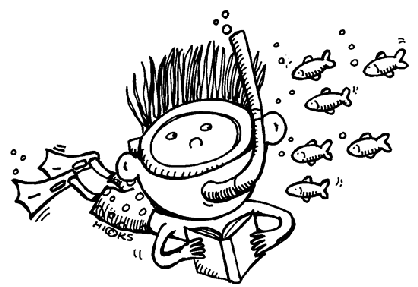 